Календарно-тематическое планирование Окружающий мир1 класс.Планирование составлено на основе программы для общеобразовательных школ Российской Федерации.Автор программы – А.А. ПлешаковТип программы – базовая.Учебное пособие для учащихся: «Окружающий мир 1 класс», А.А. Плешаков. М, «Просвещение», 2014 г.I четвертьУчащиеся должны знать и уметь: познакомиться с наиболее узнаваемыми созвездиями, научатся узнавать ковш Большой Медведицы, разделять объекты живой и неживой природы и изделия. Называть часто встречающиеся камни (гранит, кремень, известняк). Познакомиться с ролью растений в природе и жизни людей, понять, почему нужно бережно относиться к растениям, усвоить, что у разных растений есть общие части. Знать строение листа. Познакомиться с группой хвойных деревьев, узнать их характерное отличие от лиственных. Усвоить, что насекомые - это животные, у которых шесть пар ног, узнать о разнообразии животного мира. Усвоить, что рыбы - водные животные, которые двигаются при помощи плавников и хвоста, тела большинства которых покрыты чешуёй; узнать о разнообразии подводного мира, усвоить, что птицы - это животные, тело которых покрыто перьями; узнать о разнообразии видов птиц. Усвоить, что звери - это животные, тело которых покрыто шерстью; узнать о многообразии видов зверей. Познакомиться с группами предметов домашнего обихода. Познакомиться с основными устройствами компьютера и их назначением, основными свойствами и функциями. Узнать о существовании экстренных служб и номера их телефонов. Научиться соблюдать осторожность при обращении с бытовыми приборами. Узнать о форме Земли, познакомиться с глобусом, научатся различать на карте (глобусе) материки и моря, океаны.Учащиеся должны  выполнить:Тест1. Допиши предложение.Щука, окунь, камбала, сом, акула – это ___________________.                                                                                                          2. Обведи нужную букву.Глобус – это …а) план;б) модель Земли;в) карта.3. Обведи нужную букву.Главным источником света и тепла на Земле является …а) Луна;б) Солнце;в) звезды.4. Обведи кружком все буквы правильных ответов.Части растений:а) стебель;	г) ручка;б) корень;	д) цветок;в) лист;	е) плод.5. Что образуется на месте цветка? Обведи нужную букву.а) семя;б) лист;в) плод.6. Подчеркни одной чертой плоды, двумя чертами – корнеплоды.	огурец	                               редис	картофель             			      вишня	морковь	                                тыква7. Какое насекомое человек одомашнил?а) мухуб) тараканав) клопаг) пчелу8. Как называют растения, которые разводят в помещении?а) редкиеб) комнатныев) тепличныег) садовые9. Какая из этих птиц не летает?а) уткаб) курицав) страусг) дятел10. Чем звери отличаются от других животных?а) они не умеют летатьб) они живут на сушев) их тело покрыто шерстьюг) они крупнее остальных животных Итоговый за I четвертьА1. Назови естественный спутник Земли.1)  Солнце2)   Венера3)  Луна4)   Малая МедведицаА2. Что не является символом страны?1)   герб2)  флаг3)   книга4)   гимнАЗ. Как человек использует гранит?1)  для изготовления посуды2)   в строительстве3)  для отопления помещений4)  для приготовления лекарствА4. Назови комнатное растение.1)  берёза2)   герань3)   гладиолус4)  одуванчикА5.   Почему   осенью   с   деревьев   облетает листва?1)   потому что деревьям холодно2)  листья сдувает ветром3)  листья сбивает дождём 4) корни   деревьев   не   могут   впитывать влагу из промёрзшей почвыА6.  Какое растение является хвойным?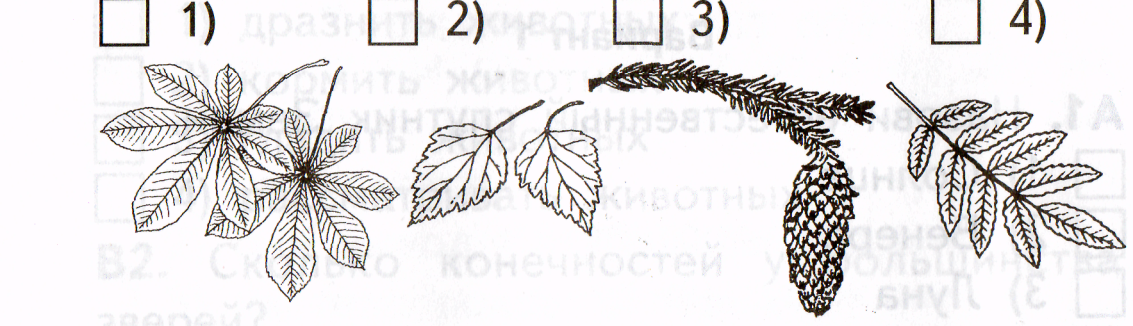 А7. Какое животное относится к рыбам?1)   крокодил2)   кит3)  лягушка4)   щукаА8. Тело каких животных покрыто перьями?1)   птиц2)   рыб3)   насекомых4)  зверейВ1. Каких животных называют млекопитающими?В2. Какое животное имеет шесть ног?1)  олень2)  оса3)  страус4)   крокодилС1.  По  каким  признакам  пингвина относят к птицам?1)  тело покрыто перьями2)   выводит потомство из яиц3)  у него есть клюв4)  он умеет быстро плаватьС2. Прочитай текст. Укажи количество смысловых ошибок.Киты - это рыбы. Они живут в открытых морях. Киты дышат жабрами. Они всплывают на поверхность, чтобы вдохнуть кислорода. У китов нет задних конечностей, а передние приобрели форму плавников. Киты вынашивают обычно только одного детёныша. Мама вскармливает малыша мелкой рыбой. О китёнке заботятся сразу несколько самок.1)  одна2)  две3)  три4)  четыреII четвертьУчащиеся должны знать и уметь: проследить путь воды из источника до крана в квартире, из канализации до водоёма,  узнать, где вырабатывается электричество, как оно попадает в дома. Усвоить этапы путешествия письма, научиться правильно подписывать конверт. Узнать, что реки начинаются с родника, соединяются с другими реками и впадают в моря, названия больших рек, познакомиться с речным и морским транспортом, гидроэлектростанцией. Узнать, что снег и лёд - это состояния воды, изучить свойства снега и льда, научиться отличать снег ото льда по их свойствам. Узнать общие условия, необходимые для жизни растений. Познакомиться с условиями жизни животных. Научиться различать наиболее распространенных зимующих птиц. Усвоить, что за обычным мусором скрывается большая проблема, которую приходится решать всем людям.Учащиеся должны выполнить :ТестКакое сочетание предметов не относится к твоему дому?Парта, кабинет, доскаСтол, стул, шкафТелевизор, холодильник, пылесосКакое устройство выдает изображение?ПроцессорМониторСканерКлавиатураЧто нужно сделать, выходя из дома?Посмотреться в зеркалоВзять вещиПокормить домашних животныхВыключить электроприборыКакую форму имеет наша планета?ШараТарелкиОвалаКругаОткуда берется электричество?От молнииИз природыВырабатывается на электростанцияхИз рекиДля чего на конверт наклеивают марку?Для указания адресаДля красотыДля оплаты почтовых услугДля коллекцииНайди лишнее слово.ВолгаОкаЕнисейЧерноеЧто происходит со снегом в тепле?Превращается в ледИспаряетсяТаетСтановится твердымКак развивается растение?Семя, листья, корень, стебель, плод, цветокКорень, семя, плод, листья, стебель, цветокКорень, стебель, цветок, листья, плодСемя, корень, стебель, листья, цветок, плодКак называют плоды дерева, из которых делают шоколад?ОрехиКакао-бобыВиноградшоколадТест за 2 четвертьА1. Какой предмет здесь лишний?1)   пылесос2)  диван3)  холодильник4)  стиральная машинаА2. Для чего нужен принтер?1)  для ввода информации в компьютер2)  для распечатывания текста3)  для управления компьютером4)  для хранения информацииАЗ. Какой знак указывает, где можно переходить дорогу?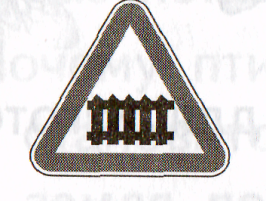 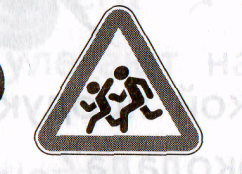 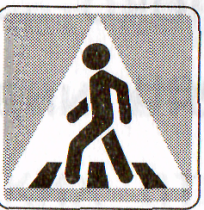 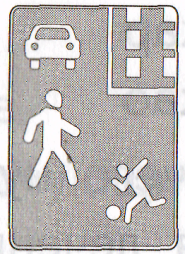 А4. От какого предмета в доме можно лучить ожог? 1) от утюга2)   от холодильника3)   от пылесоса4)   от телевизораА5. Кто не является членом семьи?1)   бабушка2)   сестра3)   сосед4)   папаАб.   Каким   цветом   на  карте  обозначаются водоёмы?3)   жёлтым4)   белым1)   зелёным2)   синимА7. В каком случае растение может погибнуть?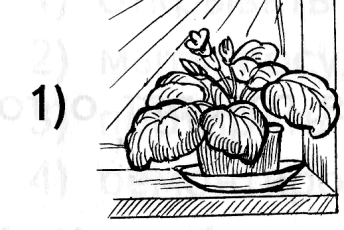 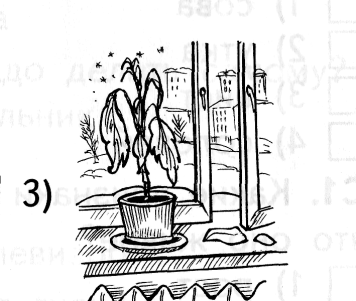 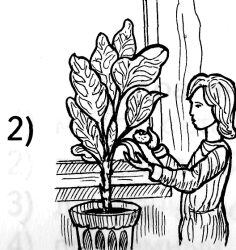 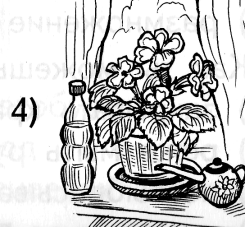 А8. Какой лед по цвету?а) белыйб) серыйв) бесцветныйг) голубойВ 1. Какое животное здесь лишнее?а) лисаб) волкв) лосьг) куницаВ2. Какя птица не улетает на юг?а) соваб) уткав) аистг) соловей     С1. Какие признаки растения говорят  что оно живое?1)  рост2)  дыхание3)  зелёные листья4)  размножениеС2. Как ты можешь сберечь воду?1)  закрывать кран2)  реже мыть руки3)  не выбрасывать мусор в реку4)  не купаться в рекеIII четвертьУчащиеся должны знать и уметь: усвоить, в какой последовательности сменяются времена года. Усвоить, что на Земле есть очень холодные районы - Северный Ледовитый океан и Антарктида. Усвоить, что на Земле есть районы, где круглый год жарко, научиться находить их на глобусе и приводить примеры животных этих районов. Усвоить, что одни птицы зимуют в наших краях, а другие улетают в теплые края. Усвоить, что одежда появилась в глубокой древности и менялась с течением времени; что для каждого случая нужна подходящая одежда. Усвоить, что детям до 14 лет нельзя кататься на велосипедах по улицам и дорогам; запомнить дорожные знаки «Велосипедная дорожка», «Движение на велосипедах запрещено». Усвоить, что человек и окружающий мир со временем меняются; что, вырастая, человек выбирает для себя дело в жизни, профессию. Усвоить, что звезды - огромные пылающие шары, находящиеся очень далеко от Земли, что Солнце - ближайшая к Земле звезда. Усвоить, что Луна - естественный спутник Земли; что она имеет форму шара, но не всегда видна на небе полностью; что на ней нет воздуха и поэтому не могут жить люди, научиться объяснять изменения формы Луны. Научиться объяснять причины возникновения дождя и ветра, научиться различать виды дождя и ветра. Усвоить, что звук возникает из-за дрожания, колебания предметов и невидимой волной доходит до наших ушей. Усвоить, как возникает радуга. Учащиеся должны выполнить:Контрольная работа №4ТестЧто такое тропики?А) острова в мореБ) теплые влажные лесаВ) напитокГ) южные районы России     2.   Какое животное самое крупное?А) левБ) носорогВ) слонГ) тигр    3.    Как люди узнали о динозаврах?А) из летописейБ) из легендВ) увидели на наскальных рисункахГ) по останкам животных    4.    Из какого растения делают ткань?А) из пальмыБ) из березыВ) из хлопкаГ) из липы     5.  В каких учебных заведениях можно получить профессию?А) в институтеБ) в школеВ) в лицееГ) в техникуме    6.   Почему звезд не видно днем?А) они затухаютБ) они на другой стороне ЗемлиВ) свет Солнца ярчеГ) ночью они горят ярче, чем днем    7.   Когда появляется радуга?А) в ветреную погодуБ) во время дождяВ) на зареГ) в жаркий деньКонтрольная работа №5Тест1. Куда должен  увезти мусор мусоровоз?А)  к реке     Б)  на свалку      в) в лес2. Откуда в снежках грязь?А) не знаю      Б)  от  заводов  и фабрик      В) от автомобилей     Г) от растений3. Когда тебе  будет  10 лет?А) В будущем      Б) в прошлом    В) в настоящем4. Расставь цифры по порядку дней недели.Вторник,    суббота      среда,    понедельник     четверг,    воскресенье,    пятница5. Впиши пропущенные месяцы: Январь,                        , март, апрель,                , июнь, июль,                    , сентябрь, октябрь,              декабрь.6. Соедини линиями, какие животные обитают в жарких краях , а какие в холодных.Жаркие края                                   Белый медведь                                                           Морж                                                          Птица секретарьХолодные края                                 Лев                                                         Пингвин7. Подчеркни зимующих птиц красным, перелетных - синим:   сорока,       воробей,         снегирь,         ласточка,           синица,         голубь,         жаворонок.8.С какого возраста можно ездить на велосипеде по автомобильной дороге? А) с 14 лет            Б) с 3 лет           В) с 7 лет                Г) с 30 лет9. Кем ты станешь в будущем, кем  и где будешь работать ?_________________________________________________________________________10. Почему Луна бывает разной?А)Луна движется вокруг Земли, Солнце освещает разные ее части. Которые мы видим.Б) Она меняет свой размер, в зависимости от времени года.11. Почему идет дождь?А) Вода  испарившиеся с земли, рек, морей, образует на небе капли, которые  становятся тяжёлые и не могут долго держаться в небе.Б) Это вода с других планет проливается на Землю.IV четверть Учащиеся должны знать и уметь: познакомиться с представителями сообщества «луг», познакомиться с голосами лесных жителей, научиться объяснять, почему в лесу нужно соблюдать тишину. Усвоить, что мы спим для того, чтобы отдохнуть и набраться сил, научатся правильно вести себя перед сном. Усвоить, что овощей и фруктов надо есть как можно больше, потому что в них много витаминов. Усвоить, что чистить зубы и мыть руки необходимо для здоровья. Научиться объяснять назначение телефона и телевизора. Научиться объяснять назначение автомобилей; узнать о назначении ремня безопасности. Усвоить различия (по назначению) между товарным поездом, электричкой, пассажирским поездом дальнего следования и поездом метро. Познакомиться с основными группами судов.  Познакомиться с устройством самолёта. Усвоить, почему нужно соблюдать правила поведения в автомобиле и поезде. Запомнить, что первым космонавтом был Юрий Алексеевич Гагарин; усвоить, что космонавты летают в космос для проведения научных исследований. Усвоить, что экология - это наука, которая учит нас бережно относиться к окружающему миру, к Земле; запомнить, что 22 апреля отмечается День Земли, повторить правила поведения в природе.Учащиеся должны выполнить:Контрольная работа №6ТестКакие животные живут на лугу?А) бабочкиБ) волкиВ) белкиГ) дятлыКакой цветок на встретишь на лугу?             А) клеверБ) ромашкуВ) розуГ) колокольчик   Как называется растение, в которое, согласно легенде, превратились брат и сестра?А) звездчаткаБ) медуницаВ) иван-да-марьяГ) колокольчик     4.      Почему нужно спать ночью?А) ночью темноБ) ночью нечего делатьВ) организму нужен отдыхГ) нельзя мешать тем, кто спит     5.       Какой витамин помогает реже простужаться?А) витамин CБ) витамин A В) витамин BГ) витамин D      6.      Какие высказывания верны? (может быть несколько вариантов ответа)А) без витаминов человек болеетБ) витамины нужно есть каждый деньВ) в чесноке нет витаминовГ) овощи и фрукты нужно мыть перед едой      7.     Какие автомобили относятся к спецтранспорту?А) пожарная машинаБ) полицейская машинаВ) легковой автомобильГ) скорая помощьКонтрольная работа №7ТестПочему надо чистить зубы каждый день?А) для удаления остатков пищи      Б) для белизны      В) для свежего дыхания     Г) чтобы лучше росли2. Какой поезд предназначен для перевозки грузов?А)  электричка      Б) метро      В) товарный      Г) скорый3. Найди названия судов.А) яхта      Б) крейсер      В) адмирал      Г) танкер4. Какой самолет охраняет границы нашей Родины?А) спортивный      Б) военный      В) грузовой      Г) пассажирский5. Как называют корабль, на котором живут и работают космонавты?А) искусственный спутник      Б) ракета      В) космическая станция      Г) самолет6. Какое животное запустили в космос до человека?А) кошку      Б) мышь      В) обезьяну      Г) собаку7. Что такое экология?А) наука о животных      Б) наука о растениях      В) наука о бережном отношении к окружающему миру      Г) наука о космосеПримерные задания на итоговую сессиюКакой формы планета Земля?А) шараБ) кругаВ) овалаГ) полукруга           2.   Что относится к неживой природе?А) тюльпанБ) гранитВ) оленьГ) клён          3.   Какая часть растения впитывает воду из почвы?А) кореньБ) стебельВ) плодГ) лист          4.   Почему комнатные растения ставят ближе к окну?А) чтобы они получали больше светаБ) чтобы они дышалиВ) чтобы они украшали окноГ) чтобы они не мешали          5.   Какое животное зимой впадает в спячку?А) заяцБ) соваВ) ёжГ) щука         6.    Какой вид транспорта не загрязняет воздух?А) теплоходБ) самолетВ) автомобильГ) трамвай          7.    Как дети могут сэкономить воду?А) реже умыватьсяБ) не мыть посудуВ) меньше питьГ) не забывать закрывать кран           8.    Чего нельзя делать, если почувствуешь запах газа?А) открывать форточкуБ) звонить по телефону 04В) включать светГ) сообщать взрослым           9.    Какая еда не принесет пользы?А) супБ) котлетаВ) пюре                  Г) чипсы        10.  Как называется столица нашей Родины?А) МоскваБ) Санкт- ПетербургВ) Париж                  Г) Волга        11.  Какое животное рождает живых детенышей?А) стрекозаБ) страусВ) заяц                  Г) треска        12.   Что такое Луна?А) одна из планет Солнечной системыБ) самая яркая звездаВ) самая горячая звезда                  Г) спутник Земли         13.  Какое животное дает человеку молоко?А) кроликБ) короваВ) овца                  Г) свинья         14. Чего нельзя делать в лесу?А) гулятьБ) собирать грибыВ) брать детенышей животных                  Г) оставлять мусор        15. Каких страниц нет в Красной книге?А) синихБ) зеленыхВ) черных                Г) красныхУчебное времяУчебные темыСроки выполненияВид итогового контроляI четвертьЧто и кто?Что у нас над головой? Что у нас под ногами? Что общего у разных растений? Что растет на подоконнике? Что растет на клумбе? Что это за листья? Что такое хвоинки? Кто такие насекомые? Кто такие рыбы? Кто такие птицы? Кто такие звери? Что такое зоопарк? Что окружает нас дома? Что умеет компьютер? Что вокруг нас может быть опасным? На что похожа наша планета?сентябрьоктябрьТестII четвертьКак, откуда и куда?Откуда в наш дом приходит вода и куда она уходит? Откуда в наш дом приходит электричество? Как путешествует письмо? Куда текут реки? Откуда берутся снег и лед? Как живут растения? Как живут животные? Как зимой помочь птицам? Откуда берутся шоколад, изюм и мед? Откуда берется и куда девается мусор? Откуда в снежках грязь?ноябрьдекабрьТестIII четвертьГде и когда?Когда придет суббота? Когда наступит лето? Где живут белые медведи? Где живут слоны? Где зимуют птицы? Когда жили динозавры? Когда появилась одежда? Когда изобрели велосипед? Когда мы станем взрослыми?Почему и зачем?Почему солнце светит днем, а звезды – ночью? Почему Луна бывает разной? Почему идет дождь и дует ветер? Почему звенит звонок? Почему радуга разноцветная? январь февральмартТестIV четвертьПочему и зачем?Почему мы не будем рвать цветы и ловить бабочек? Почему в лесу мы будем соблюдать тишину? Почему их так назвали? Зачем мы спим ночью? Почему нужно есть много овощей и фруктов? Почему нужно чистить зубы и мыть руки? Зачем нам телефон и телевизор? Зачем нужны автомобили? Зачем нужны поезда? Зачем строят корабли? зачем строят самолеты? Почему в автомобиле и поезде нужно соблюдать правила безопасности? Почему на корабле и в самолете нужно соблюдать правила безопасности? Зачем люди осваивают космос? Почему мы часто слышим слово «экология»?апрельмайТест1) всех3) зверей2) птиц   4) рыб